МАОУ «Школа № 176»Праздничный вечер,посвященный Дню Матери«Дорогим и любимым…»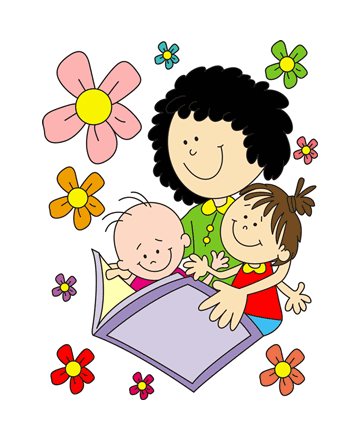 Разработала:Терзалова Т. В.учитель нач.классовНижний НовгородЦель: формирование и укрепление основ культуры человеческого общения родителей (мам) и детей путем всевозможных форм и методов, укрепление семейного благополучия.Задачи:- раскрытие значения слова «мать» (многозначность слова);- повышение статуса семьи;- воспитание любви и уважения к матери, ко всем членам семьи;- развитие духовно-нравственных основ семейных отношений;- развитие кругозора взрослых и детей.Оборудование: информационный стенд «Это интересно», рисунок-схема, раскрывающая  многозначность слова «мать», творческие работы детей (сочинения о маме, рисунки «Что любит мама», презентации о своей семье),гирлянды, шкатулка с сюрпризами для мам – сердечки, изготовленные своими руками с пожеланиями для мамы, мультимедийное оборудование, программки вечера.Участники:ученики 3 классародителиклассный руководитель Терзалова Т.В.Форма проведения: праздничный вечерПодготовительная работа:1 этап – подбор материала (стихов, песен, афоризмов), сочинения о маме, интервью у мамы.2 этап – составление сценария праздника, поздравления в рисунках, стихах.3 этап – репетиция праздничного вечера, веселые шутки для мам. Разучивание песен  для мам.4 этап – оформление стенда о многозначности слов, изготовление открыток в виде сердечка.Ход праздника:Ведущая: Добрый вечер, дорогие мамы и бабушки, дочки и сыночки!                    Здравствуйте, уважаемые гости!День матери – очень добрый и волнующий праздник. А что же означает слово «мать»? Оно имеет несколько значений.  Какие это значения?(Дети и родители рассматривают рисунки на доске)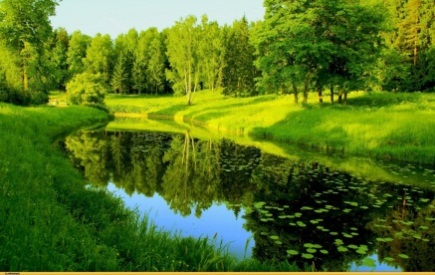 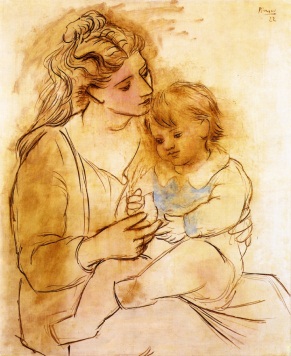 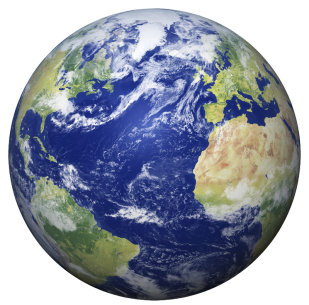 (ПОДСКАЗКА: словом «мать» называют землю, т. к. она по – матерински относится ко всем своим детям.Мать – это женщина, мама, которая имеет детей.Мать – это природа…….)Девочка: Дорогие, милые, любимые наши мамы и бабушки!Мальчик: Мы пригласили Вас на вечер, чтобы выразить Вам свою любовь, уважение и великую благодарность.1 ученик: Ни усталости не зная,                 Ни покоя каждый час,                 День и ночь родная мама                 Всё тревожится о нас.2 ученик: Нас баюкала, кормила,                 У кровати пела нам.                Первой нас она учила                 Добрым радостным словам.3 ученик: Сколько мук ей было с нами,                 И наград не надо ей.                 Об одном мечтают мамы –                 О любви своих детей.Ведущая: Самое прекрасное слово на земле – мама.Девочка: Это первое слово, которое произносит человек и которое есть в языке любого народа.Мальчик: На всех языках это слово звучит одинаково нежно, ласково и значительно.Ведущая: По – русски « мама – матушка»По – украински « ненька»По – киргизки «апа»По – грузински «дэда»По – осетински « нана» (Исполнение песни о маме)Ведущая: Закрой глаза, прислушайся. И ты услышишь мамин голос. Он живет в самом тебе, такой знакомый, родной. Его не спутаешь ни с одним другим голосом…. Сейчас мы можем это проверить. Кто сможет узнать свою маму по голосу? (Включаются магнитофонные записи голосов мам)Голос 1-й мамы: Кто вас, детки, крепко любит,                             Кто вас нежно так голубит,                             Не смыкая ночи глаз,                             Всё заботится о вас?Все вместе:  Мама дорогая.Ведущая: Угадали, чей это голос?  (Дети отгадывают)Голос 2-й мамы: Колыбель кто вам качает,                               Кто вас песней забавляет,                               Или  сказку говорит,                               Кто игрушки вам дарит?Все вместе: Мама золотая.Ведущая: А это чей голос?Голос 3-й мамы: Если, детки, вы ленивы,                               Непослушны, шаловливы,                               Как бывает иногда,                            Кто же слёзы льёт тогда?Все вместе: Всё она – родная.Ведущая: Чья это мама говорила?  Я не сомневалась, что вы узнаете голос своих мам.Девочка: У мамы самые добрые и ласковые руки, они умеют всё.Мальчик: Всё на свете могут наши мамы – не умеют только не стареть!Девочка: У мамы самое верное и чуткое сердце, оно ни к чему не остаётся равнодушным.Ведущая: И сколько бы не было тебе лет, с тобой всегда мама, её ласка, её взгляд. И чем больше твоя любовь к матери, тем радостнее и светлее жизнь. А вы как думаете, кто главнее в семье: мама или папа?Выслушиваются мнения детей.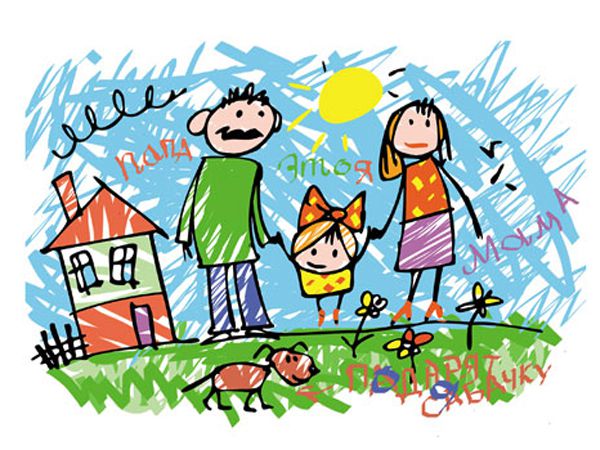 Давайте послушаем спор мальчиков и девочек на эту тему, а потом сделаем выводы.Ваня:  А мой папа – чемпион!            Ходит он на стадион.            Он кидает кверху гири –            Будет самым сильным в мире!Марина: Хоть мужчины и сильны,                Не умеют печь блины….                Вы, мужчины, недотёпы,                Вас воспитывать, учить,                И петрушку от укропа                Вы не в силах отличить!Лида: Кстати, дома кто стирает?            Богом вам талант не дан….            Телевизор наблюдая,            Вы ложитесь на диван.Илья: От мужчины нету толку?          Это нам талант не дан?          Кто прибил для книжек полку?          Починил на кухне кран?Алена: Борщ варить вам неохота,             Не поджарите котлет…             Вам удрать бы на работу,             Ну,  а больше толку нет!Ваня:  Ты, колючая заноза,            Плохо знаешь ты мужчин.            То и дело льёте слезы            И к тому же без причин.            Ты колючие слова            Говоришь, робея…            Папа в доме – голова!Марина: А мама в доме – шея!Ведущая: Кто же главный в семье? Высказывания детей.Делаем вывод: каждый в семье на своем месте. Маме трудно без папы, а папе – без мамы.К нашему вечеру я подготовила задания для детей и взрослых. Внимание! Детские задания.Дети делятся на 4 группы. Каждая группа идет к своему стенду, где подготовлены различные слова для ответа на вопрос.Группа «Розочки» отвечает на вопрос:«Какими качествами обладает настоящая мама, любящая детей?»(Из данных слов выбрать нужные и прикрепить на стенд: мудрость, ласка, отзывчивость, агрессивность, нежность, любовь, терпение, равнодушие, внимание, забота)Группа «Тюльпаны», ваш вопрос:«Любимое занятие мамы в свободное время»(Даны слова: чтение, вязание, шитье, прогулки, компьютер, цветоводство, спорт, ворчание, кулинария, театр, салон красоты)Группа «Маки», вопрос такой:«Что может огорчить маму?»(Даны слова: замечание в дневнике, невоспитанность, гости, грязная одежда, непослушание, ссора, обман, поведение, плохие отметки, грубость, злость, поход в магазин)Группа «Ромашки» отвечает на такой вопрос:«Что может обрадовать маму?»(Выбрать из слов: воспитание, хорошие отметки, вкусный ужин, гости, поездка, прогулка, подарки, грамота, день рождения, друзья, сюрприз)Дети выбирают нужные ответы о своей маме с пометкой имени.А для мам предлагаю небольшой тест «Хорошая ли вы хозяюшка?»Приготовили ручку или карандаш, листок (отвечать « да» или «нет»)Вопросы теста:Записываете ли вы свои расходы и доходы?Откладываете часть денег на крупные покупки?Можете ли вы быстро приготовить ужин, если к вам неожиданно пришли гости?Умеете ли вы за  полчаса приготовить 10 самых простых блюд?Часто ли у вас не хватает денег до зарплаты?Всегда ли вы знаете, чего в данный момент недостает в хозяйстве: масла, спичек,… Делаете ли вы закупки про запас?Часто ли вы выбрасываете залежавшуюся еду?Убираете ли вы квартиру каждую неделю в определенные дни (или от случая к случаю)Знаете ли вы, где именно сложены вещи, которыми вы временно не пользуетесь?Раздражает ли вас вид немытой посуды?Помогает ли вам во время уборки вся семья?Удается ли вам утром выкроить 10-15 минут, чтобы спокойно позавтракать и навести красоту?Итоги: (считаем «да»)10 – 13 очков. Вы ведете свое хозяйство образцово. Удивительно, как в одной женщине уживается столько талантов! У вас, должно быть, много терпения и времени, либо вы хороший организатор.6 – 9 очков. Вы умелая хозяйка, но позволяете себе иногда отступить от строгих правил. Это неплохо! Порядок в доме – дело важное, но не единственное.0 – 5 очков. Домашнее хозяйство – не самая большая ваша привязанность. Видимо, вы сильны в чем-то другом. Но не смущайтесь – искусству домоводства учиться никогда не поздно.Проверяем  мам. А теперь- готовность детей. Мамы – вы строгое жюри. Если с чем-то не согласны, то дайте нам знать.Выставляются стенды с ответами детей. Мамы проверяют.Ведущая: Материнская любовь самая сильная.Девочка: Она окрыляет, придает силы слабому, вдохновляет на подвиг!Мальчик: А сколько поэтов, композиторов, художников создали замечательные произведения о матери!Ведущая: Максим Горький писал: «Без солнца не цветут цветы,  без любви нет счастья, без женщины нет любви, без матери нет ни поэта, ни героя, вся гордость мира – от Матерей!»Егор:  Стану  я взрослым,            Буду отважным и смелым,            Многое, многое в жизни,            Наверно, смогу.            Но что не свершу я и            Что я на свете не сделаю, -            Я перед мамою в вечном останусь долгу!Ведущая: Безмерна наша ответственность перед матерями. Достаточно ли мы внимательны, добры к своим мамам?Рассуждения детей о том, что они порой обижают мам.Можно как-то исправить такое положение?Дети: Дорогие мамы! Даём вам торжественное обещание хорошего поведения.- Мы пол для мамы подметём.- На стол накроем сами.- Поможем ей сварить обед.- Мы с ней споём, станцуем.- Мы краской её портрет  в подарок нарисуем.- «Их не узнать, вот это да!» -   Тут мама скажет людям.   А мы всегда, а мы всегда,   Всегда такими будем!Ведущая: Замечательны такие слова Р.Гамзатова: «Мать является душой мира, его началом и бесконечностью. Она – живая душа, большая судьба, предмет любви и вдохновения. Слово «мама» не может нас не заставить вздрогнуть, почувствовать тепло и свет».Появляется солнышко, на лучах которого написана мечта каждой мамы.Кто ещё не рассмотрел наше солнышко, просьба, посмотреть по окончании вечера, особенно, это касается наших мам.Дети: МАМАМ –Самым нашим любимым,Самым хорошим, самым родным,Самым милым, неотразимым,Самым красивым и молодым –Все: Наш сердечный привет!Все дети поднимают вверх открытку «сердечко» с пожеланием для мамы.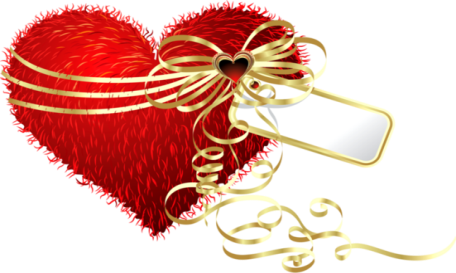 Ведущая: Девчонки и мальчишки,                 А также их родители!                Чудесный зал признаний                 Увидеть не хотите ли?                Спешите, торопитесь,                Прошу не опоздайте,                Чудесный зал признаний                  Почаше посещайте!Гаснет свет, звучит тихая музыка, загораются огоньки гирлянды. Мамы и дети встают напротив друг друга, полукругом, берутся за руки.  Дети говорят слова благодарности мамам. Мамы произносят ответное слово и целуют детей.Илья: Дорогая мамочка!          Спасибо за то, что ты любишь меня!          Сильнее люблю тебя день ото дня!Мама Ильи: Ты добрым и честным, сыночек, расти –                        Не бойся невзгод и преград на пути!Дима: Мамулечка!           Я тебя очень люблю!           За брата Никиту благодарю!Мама Димы: Спасибо тебе, мой сыночек родной,                         Пусть будет удача повсюду с тобой!Лида: Мамочка!           Ты ласковая, милая,           Ты самая красивая!Мама Лиды: Дюймовочка моя,                       Я верю в твое счастье!                       Запомни, что успех,                       В твоей, дочурка, власти!Антон: Милая мама!              Тебе благодарен я с первого дня             За то, что так сильно любишь меня!Мама Антона: Уже преступил ты школьный порог,                            Желаю быть умным и добрым, сынок!Катя: Любимая моя мамочка!            Меня ты в театр и на музыку водишь            И доброе слово всегда ты находишь!Мама Кати: Я знаю, что ты можешь отлично учиться,                        А я буду очень тобою гордиться!Никита: Тебя я, мамуля, так сильно люблю!                Я очень стараюсь, терплю, не шалю!Мама Никиты: Сыночек, уверенно в жизни держись!                             А в школе, дружок, на «отлично» учись!Вероника: Мамочка!                   Спасибо тебе говорю, дорогая,                   Я очень люблю  тебя и уважаю!Мама Вероники: Хочу, чтоб счастливой ты, доченька, стала                               И много чудесного в жизни узнала!Ваня: Люблю тебя, мамуля,           За нежность и за ласки.           Спасибо, что мне на ночь           Рассказываешь сказки!Мама Вани: И я, сыночек, тоже люблю тебя без меры.                       Расти счастливым, добрым                       И в школе будь примером!Алена: Ты, милая мамочка, самая славная!             Ты любишь меня, а это ведь главное!Мама Алены: Пусть в школе, дочурка, тебе повезет:                          Побольше удачи, поменьше невзгод!Миша: За ласку и нежность тебя так люблю я,               Моя дорогая, родная мамуля!Мама Миши:  Я верю, сынок, когда подрастешь,                          Уверенно, смело по жизни пойдёшь!Даша: Дорогая мама!            Ты ласкова очень в общении со мной,            Спасибо тебе, человек дорогой!Мама Даши: Хочу я, родная, чтоб в жизни твоей                        Встречалось побольше хороших людей!Марина: Мамочка! Всегда ты меня понимаешь                 И крепко меня обнимаешь!Мама Марины: А ты, девочка моя, просто чудо.                              Хочу, чтоб удача с тобой была повсюду!Егор: Хочу тебе, мама, сказать я «спасибо»           За то, что растишь ты меня терпеливо!Мама Егора: Спасибо тебе, мой сыночек родной,                         Здоровье и счастье пусть будут с тобой!Виолетта: Мамуля! Тебя я, родная, всем сердцем люблю                   И просто за всё благодарю!Мама Виолетты: Хочу я, родная, тебе пожелать:                                Быть доброй, воспитанной и учиться на «5»!Рома Л.: Мамочка! Спасибо тебе за хлопоты, за старание                 И за моё воспитание!Мама Ромы: Будь умным, добрым и правдивым                        И жизнь окажется счастливой!Лиза: Большое спасибо, мамуля, за всё,           За то, что любишь  меня горячо!Мама Лизы: Будь умницей, честно трудись на «отлично»,                       К учёбе не будь никогда безразличной!Максим: Дорогая мамочка!                Люблю тебя безмерно                И это откровенно!Мама Максима: Я верю, сынок, что когда подрастешь,                               То место своё в этой жизни найдёшь!Настя: Милая мама! Спасибо тебе, дорогая моя,             Что уважаешь и любишь меня!Мама Насти: А я тебе, дочка, хочу пожелать                        Счастливою быть и учиться на «5»!Саша: Спасибо, мамочка моя,            Что ты со мною навсегда!Мама Саши: Спасибо, сын, что не огорчаешь меня!Полина: Мамуля! Ты самая лучшая, нет в том сомнения.                Ко мне ты приходишь на выступления!Мама Полины: И ты у меня хорошая самая.                             Ты в жизни моей, дочурка, - главная!Алеша: Мамочка, моя родная,              Ты для меня самая дорогая!Мама Алеши: Я желаю тебе только счастья,                         Удачи всегда и везде!Рома: Хочу, чтоб счастливой ты, мама, была!  Без всяких проблем ты долго жила!Мама Ромы: Благодарю за теплые слова                        И пусть твоя сбывается мечта!Илья:  Спасибо, мамочка, что жизнь мне подарила,   Любовью, лаской окружила!Мама Ильи: Расти, сынок, здоровым, умным, честным.                       И жизнь твоя, поверь мне, будет интересной!Ведущая: Спасибо всем за тёплые слова.А теперь, дорогие дети, я обращаюсь к вам. Проявляйте любовь и благодарность к тем, кто дал вам жизнь, поставил на ноги, чьи дни и ночи заполнены заботой о вас.         Будьте ласковыми, добрыми, внимательными, отзывчивыми сыновьями и дочерьми!Каждый день все слышат эти слова: мама, папа, баба, дедушка, сын, дочь. Но, оказывается, они обозначают не только родственные отношения, а ещё… Как вы думаете что? Поможет ответить вам на мой вопрос наш стенд «Это интересно»На нашем вечере присутствуют гости. Все они тоже являются мамами. Мы поздравляем всех с праздником ДНЕМ МАТЕРИ!Мальчики мамам и бабушкам  дарят цветы. Музыка.Ведущая: Ну вот, к концу подходит вечер.                  Все рады были нашей встрече?Девочка: Спасибо вам, мамы, за праздник чудесный,                 А мы на прощание дарим вам песню.Исполнение песни о маме на мотив «Ты да я, да мы с тобой…»Ты да я, да мы с тобой (2 р.)Здорово, когда на свете есть семья.Будем мы всегда неразлучны.Мама дарит к счастью нам ключик,Мама будет с нами навсегда.Ты да я, да мы с тобой (2р)Здорово, когда на свете есть семья,Если б жили все в одиночку,То давным–давно на кусочки Развалилась бы, наверное, земля.ПРИЛОЖЕНИЕ«Э Т О           И Н Т Е Р Е С Н О»Папа – город в Венгрии.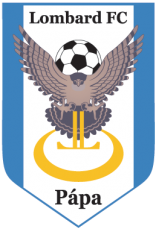 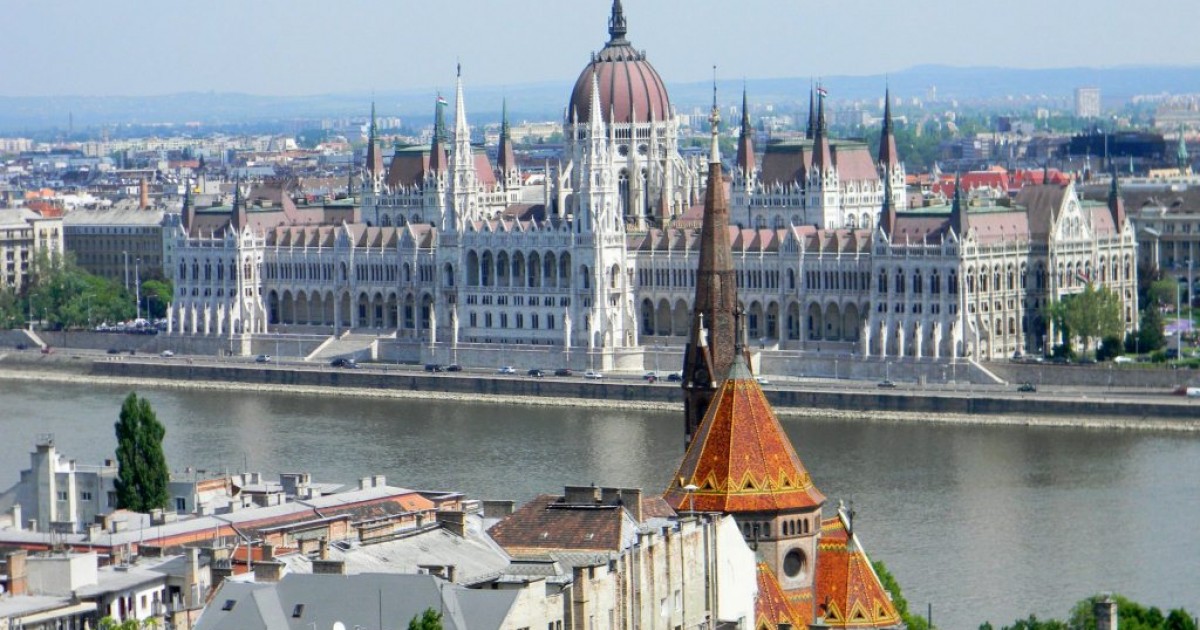 Дочь – река на Украине.Сестра – несколько одноименных рек в СНГ.Сыны – населенный пункт в Омской области.Дедушка – водный порог на реке Подкаменная Тунгуска в Красноярском крае.Мама – река, левый приток Витимы и поселок в Иркутской области.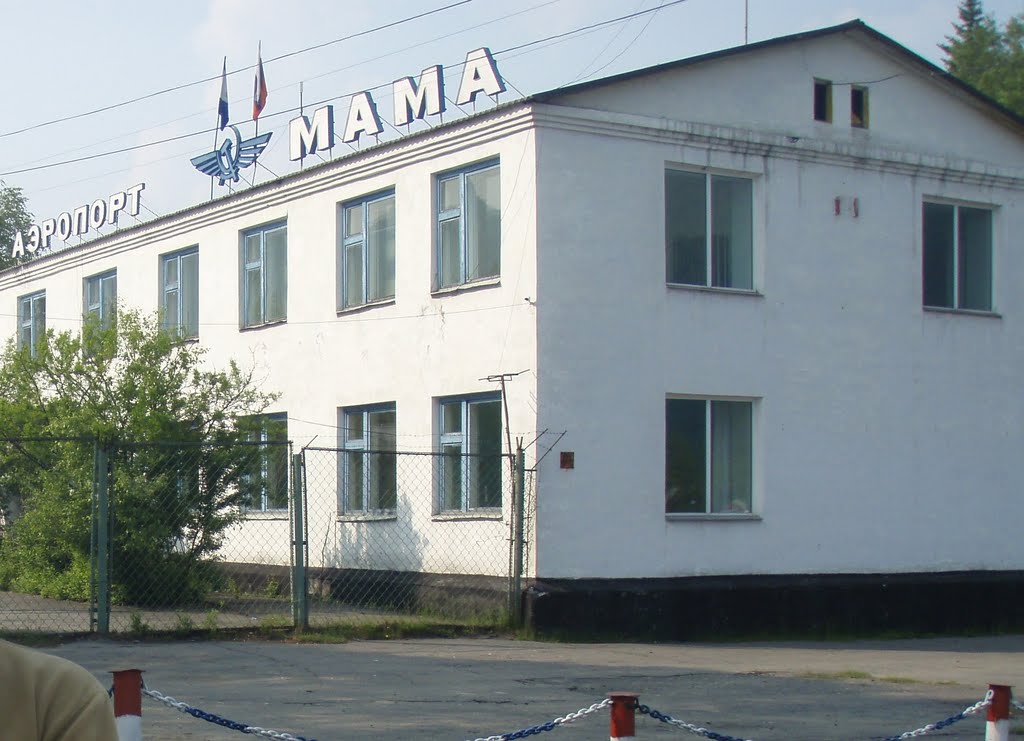 Баба – мыс, западная оконечность Азии.Кума – река на Северном Кавказе.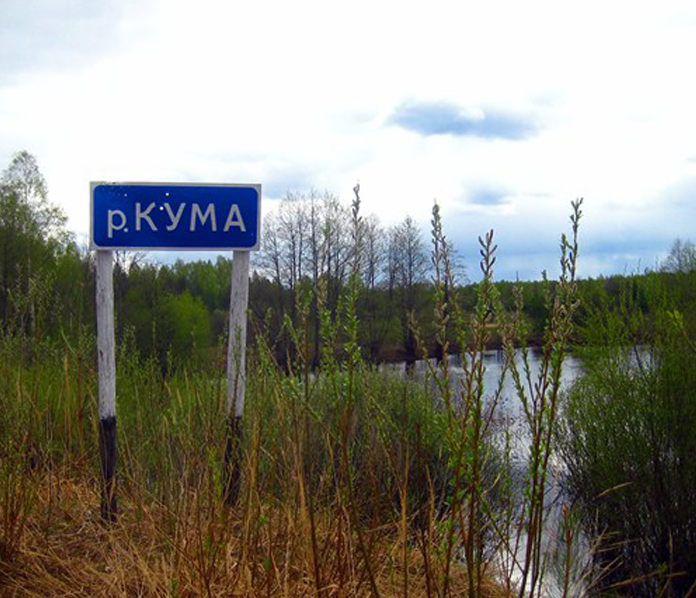 Кум – город в Иране.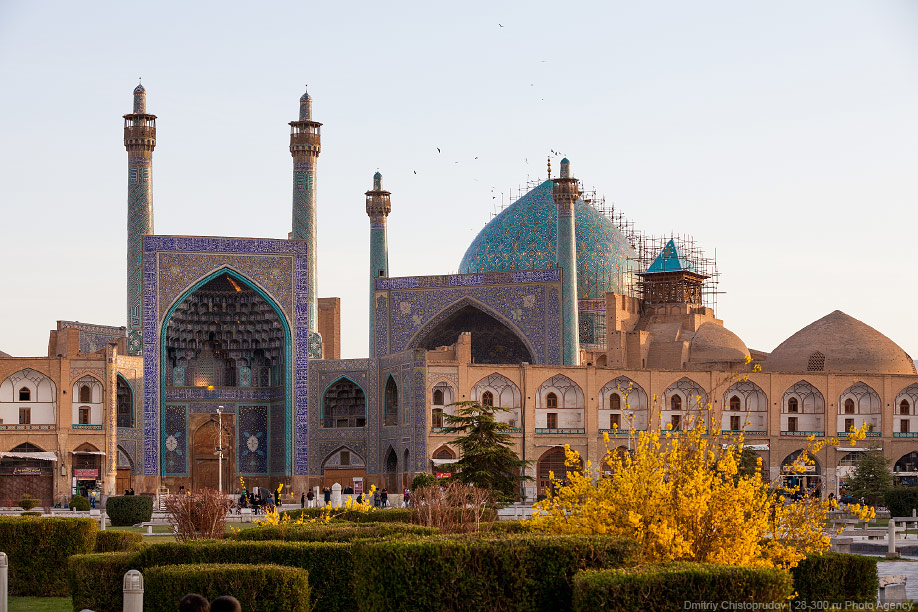 